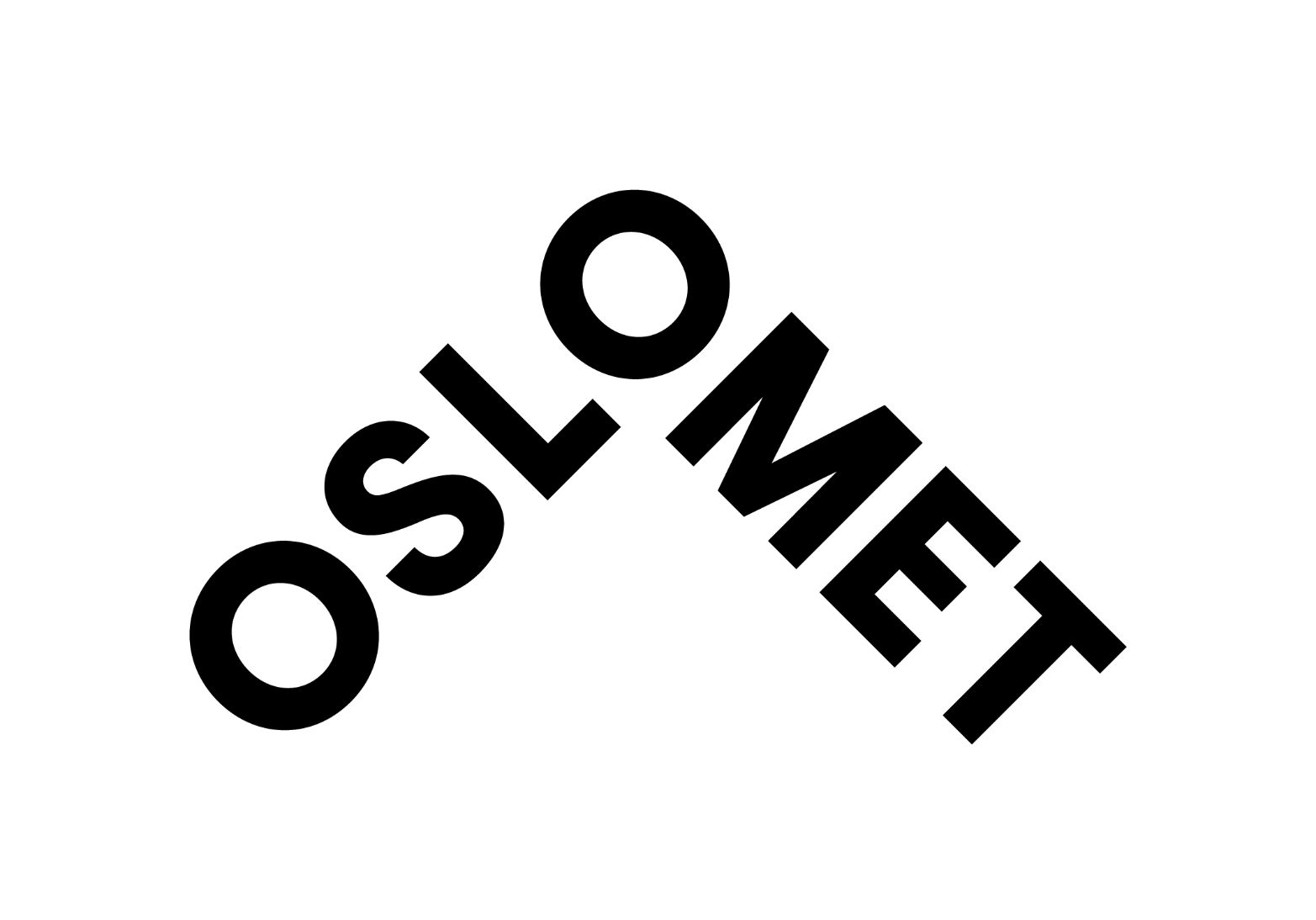 Hjelpetekster markeres i gråttBlokkbokstaver i en klamme i teksten betyr at du må gjøre et obligatorisk valg.(Førsteamanuensis/Førstelektor/Forsker 2) innen/i og (arbeids-/fagområde) Det er denne som kommer som overskrift på oslomet.no, NAV og Finn.no når den legges inn som tittel i Varbi. Det er KUN dette som skal stå i her. Man kan velge underskrift som kan «trigge» søkere)OsloMet søker deg som… /Er du en som kan bidra… /Vil du være med å….  Her i første avsnitt legges en kort beskrivelse av stillingen for å selge den inn. Snakk direkte til drømmekandidaten!Ved (Institutt for XXX) (marker teksten og sett inn lenke til instituttets nettside) er det ledig stilling (Velg stillingsomfang eks. 100 % fast stilling og for midlertidig stilling angi ansettelsesperiode)som (Førsteamanuensis/Førstelektor/Forsker 2) innen (Fagområde). Les mer om våre forskergrupper: oslomet.no/forskning/forskergrupperDine arbeidsoppgaver og ansvarsområder vil være åBeskriv de viktigste arbeidsoppgavene i kulepunkter i en meny liste. Husk at teksten må tilpasses stillingens nivå. Det er forskjell på førsteamanuensis-/førstelektor ev forsker. For alle stillinger kan dette velges. Husk å tilpasse/fjern det som ikke passer for stillingen/stillingskategorien.undervise og veilede på bachelor-, master- og ev. ph.d.-nivå, samt etter- og videreutdanningerfølge opp studenter i praksis ha kontakt med yrkesfeltetgjennomføre eget forsknings- og utviklingsarbeid utføre faglig-administrative oppgaveraktivt bidra til utvikling av instituttet og OsloMet som helhetformidle forskningsresultater både til fagmiljøer og samfunnet for øvrigta initiativ til, og delta i, utviklingen av større forskningsprosjekter og søknader om ekstern finansiering sammen med kolleger i fagmiljøetoppsøke og delta i forskningssamarbeid med nasjonale og internasjonale samarbeidspartnere
KvalifikasjonskravHer listes opp krav, utdanning, forskningsfelt og erfaring for den aktuelle stillingen. Skill tydelig mellom utdanning og erfaring som er krav (må-krav) og hva som er ønskelig. Dette gir grunnlag for vurdering av den enkelte kandidat opp mot kompetansekravene, og rangering av kandidater i sakkyndig rapport og i innstillingen.  Til stilling som førsteamanuensis kreves:doktorgrad eller tilsvarende i/innen **** (relevant fagområdet)Som søker må du dokumentere relevant utdanningsfaglig kompetanse i samsvar med OsloMet sine Retningslinjer for vurdering av utdanningsfaglig kompetanse. Til stilling som førstelektor kreves:dokumentert omfattende forsknings- og utviklingsarbeid som i kvalitet og omfang tilsvarer arbeidsmengde og nivå for en doktorgradsavhandling i/innen **** (relevant fagområdet)ellerdokumentert omfattende kunstnerisk utviklingsarbeid som i kvalitet og omfang tilsvarer arbeidsmengde og nivå for en doktorgradsavhandling i/innen **** (relevant fagområdet)ogspesielle kvalifikasjoner innenfor undervisning eller annen pedagogisk virksomhet skal tillegges stor vektogdokumentert relevant praktisk-pedagogisk kompetanse på grunnlag av utdanning eller undervisning og veiledning Generelle kriterier for ansettelse i undervisnings- og forskerstilling fremgår av Forskrift om ansettelse og opprykk i undervisnings- og forskerstillinger
Fast tekst som må være med for alle stillingskategorier:God skriftlig og muntlig fremstillingsevne på norsk eller et annet skandinavisk språk og engelskPersoner som på ansettelsestidspunktet ikke har tilstrekkelige ferdigheter i norsk eller annet skandinavisk språk, skal gis tilbud om opplæring i norsk, og skal innen tre år fra ansettelsestidspunktet kunne vise til norskferdigheter minimum tilsvarende nivå B2.For å forenkle oversikten over må-krav og bør-krav kan også denne overskriften brukes:Det vil bli lagt vekt påBeskriv de viktigste erfaringsønskene i kulepunkter. Bruk et aktivt og engasjerende språk og rett teksten mot ønsket søker. Husk liten forbokstav og uten punktum (unntatt av når punktene inneholder hele setninger). Husk at teksten må tilpasses stillingens nivå. Det er forskjell på førsteam-/førstelektor-/ ev forskernivå, og fjern det som ikke er aktuelt og relevant for akkurat denne stillingen.forsknings- og utviklingsarbeid som er relevant for stillingenerfaring med forskningsnettverk og prosjekter med ekstern finansieringpotensiale for prosjektakkvisisjon kunne vise til resultater med å innhente ekstern forskningsfinansieringundervisnings- og veiledererfaring på bachelor- og masternivåpedagogiske evner kjennskap til og /eller erfaring fra ***god digital kompetanse, inkludert erfaring med studentaktive læringsformer og bruk av digitale undervisnings- og vurderingsverktøyVi ønsker deg som harHer skal de personlige ønskede egenskaper som er nødvendig i stillingen beskrives. Det bør ikke være mer enn 3-4 personlige egenskaper. Må være mulig å sjekke i rekrutteringsprosessen og intervjuer. egenskaper som kan bidra positivt til arbeidsmiljøetgod evne til å kommunisere og samarbeide med studenter og kollegerEksempel på prosatekst:Vi vektlegger at du er samarbeidsorientert og motivert for å bygge faglige fellesskap, være opptatt av nytenkning og innovasjon innen utdanning, forskning og utviklingsarbeid. Personlig egnethet vil bli vektlagt. (skal stå i alle utlysningstekster)OsloMet gjennomfører prøving av pedagogiske kvalifikasjoner (kan spesifiseres for den enkelte stilling om ønskelig) i forbindelse med intervju. Det er viktig for OsloMet å gjenspeile befolkningen i vår region og vi ønsker alle kvalifiserte søkere velkommen. Vi arbeider aktivt med å utvikle oss videre som en inkluderende arbeidsplass og for å tilrettelegge arbeidsplassen dersom du har behov for det. Har du perioder i livet hvor du ikke har vært i arbeid, utdanning eller opplæring er du også velkommen til å søke hos oss.Vi tilbyr(velg fra listen eller suppler med flere punkter)interessante oppgaver ved Norges tredje største universitetdeltakelse i forskningsgruppe og et kreativt og inspirerende fagmiljømuligheter til faglig utvikling tid til profesjonsnært forsknings- og utviklingsarbeidgode velferdsordninger og et omfattende tilbud av aktiviteter innen kultur og sportlåne- og pensjonsbetingelser i Statens pensjonskasseStillingen lønnes i henhold til Hovedtariffavtalene i staten og OsloMets lønnspolitikk i (førsteamanuensis i kode 1011, førstelektor i kode 1198, eller forsker 2 i kode 1109), tilsvarende kroner (XXXXXXX – XXXXXX) per år. Fra lønnen trekkes 2 % pensjonsinnskudd til Statens pensjonskasse (SPK). (dobbeltsjekk lønn i lønnsplanhefte og lønnsspenn fastsatt i OsloMets lønnspolitikk).  For spesielt kvalifiserte søkere kan høyere lønn vurderes. SøknadsprosessVil du søke på stillingen må du søke via vårt rekrutteringssystem.
Din søknad bli vurdert av en sakkyndig komité. Innen søknadsfristen må du sammen med søknaden laste opp følgende dokumenter: søknadsbrevCV, attester og alle sider av vitnemål fullstendig publikasjonsliste inntil 10 vitenskapelige arbeider, og en oversikt over disse, inkl. ph.d.-avhandling hvis relevantkontaktinformasjon til 2 referanser For førsteamanuensis:dokumentasjon av utdanningsfaglig kompetanse inkludert profileringsdokumentSøkere som ikke kan dokumentere universitetspedagogisk basiskompetanse må opparbeide dette innen to år fra tiltredelse. OsloMet tilbyr emne i universitetspedagogikk som dekker dette kravet.For førstelektor:dokumentert relevant praktisk-pedagogisk kompetanse på grunnlag av utdanning eller undervisning og veiledning.Husk at disse kravene til dokumentasjon må tilpasses stillingskategorienVi behandler kun søknader sendt via vårt elektroniske rekrutteringssystem og alle dokumenter må lastes opp for at din søknad skal behandles. Dokumentene må være på et skandinavisk språk eller engelsk. Oversettelser må være autorisert og du må påregne å fremvise originaler ved et eventuelt intervju. OsloMet gjennomfører kontroll av dokumenter, slik at du som kandidat skal få en reell evaluering og rettferdig konkurranse. Ufullstendige søknader vil ikke bli tatt til vurdering.Før oversendelse av dokumenter til sakkyndig komité, vil alle søknadene bli gjennomgått ved fakultetet og søknader fra ikke-kvalifiserte søkere vil ikke bli oversendt til vurdering. Ansettelsen blir gjennomført etter prinsippene i Statsansatteloven (lovdata.no), og lovverk som regulerer eksport av kunnskap, teknologi og tjenester. OsloMet har sluttet seg til prinsippene i DORA-erklæringen og forpliktet institusjonen til å følge anbefalingene i denne.Andre opplysningerØnsker du nærmere informasjon om stillingen kan du kontakte:      Tittel, navn, mobiltelefon:/e-post:      Tittel, navn, mobiltelefon:/e-post:Søknadsfrist:	      (minimum tre uker etter publisering)Ref: 		      (saksnr. i  Public 360)